CENTRO DE EDUCAÇÃO INFANTIL “PINGO DE OURO”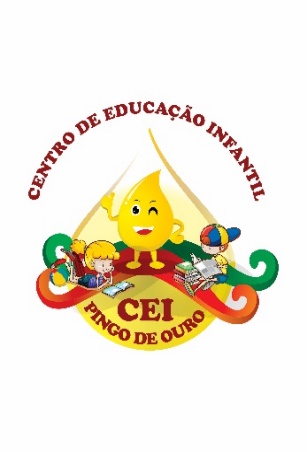 CAMPINA DA ALEGRIA / VARGEM BONITA SCRUA CEREJEIRA S/N FONE: 49-3456-13-67EMAIL – ceipingodeouro@yahoo.comProfessora: Veronica Spader do Rosário		 Turma: Pré Escola I                                                                                    Turno: Vespertino                        	    Período: 26/10/2020 até 30/10/2020                                    BOM DIA SENHORES PAIS E RESPONSÁVEIS   SEQUÊNCIA DIDÁTICA NÃO PRESENCIAL DO DIA 26 A 30 DE OUTUBRO         Olá crianças! 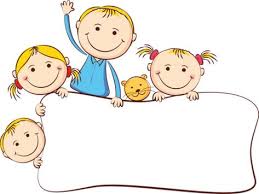                                              Tudo bem com vocês?Espero que sim. Estou com saudades de vocês.Iniciamos uma nova semana de estudo cheia de novidades, desafios e novas aprendizagens. Estou enviando sugestões de atividades para os nossos pequenos. Atividades que envolvem a oralidade, coordenação motora, percepção visual e espacial e o raciocínio lógico. Objetivo: Despertar na criança o interesse pelas formigas (o que fazem, onde vivem), levando-as a compreender que as formigas estão presentes em nosso meio ambiente.HABILIDADES:(EI03OE01)- Expressar ideias, desejos e sentimentos sobre suas vivências, por meio de linguagem oral e escrita (escrita espontânea), fotos, desenhos e outras formas de expressão.(EI03EO02 )– Agir de maneira independente, com confiança em suas capacidades, reconhecendo suas conquistas e limitações.(EI03CG02) – Demonstrar controle e adequação do uso do seu corpo em brincadeiras e jogos, escuta e reconto de histórias, atividades artísticas, entre outras possibilidades.(EI03CG05) – Coordenar suas habilidades manuais no atendimento adequado a seus interesses e necessidades   em situações diversas.(EI03ET01) – Estabelecer relações de comparação entre objetos, observando suas propriedades.(EI03ET03) - Identificar e selecionar fontes de informações, para responder a questões sobre a natureza, seus fenômenos, sua conservação.Desenvolvimento1º momento: Iniciar as atividades escutando e cantando a música “Fui ao mercado”, após ouvir a música revisar com a criança as partes do corpo que a formiguinha subiu.Abrir link:   https://www.youtube.com/watch?v=n1HLNT80x5k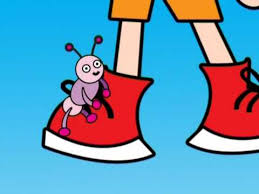 Dando sequência, instigar a criança a expor as informações que ela já têm sobre o mundo das formigas: se ela tem medo de formiga e por quê, se já viu onde as formigas moram e como se chama esse lugar, o que as formiguinhas fazem com as folhas que carregam durante o verão.2º momento: Se tiver algum formigueiro em seu quintal ou nas imediações, observar o corre-corre das formigas e o que elas fazem.3º momento:   Assistir o vídeo A cigarra e a formiga e responder:- o que achou da atitude das formigas? Recontar a história através de um desenho:          https://www.youtube.com/watch?v=vzNZoDivqG4  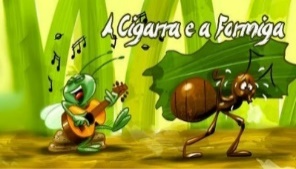          https://www.youtube.com/watch?v=P_GF4KzVb8w  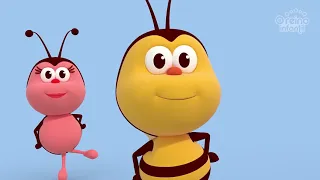 Pintar os caminhos que leva a formiguinha as folhas e faça um X no mais curto.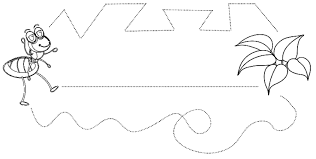 Representar as quantidades pedida com objetos que possui em casa (garfos, colheres, pratos, brinquedos e outros): Registre as atividades com fotos e envie no nosso grupo do Watts Zap.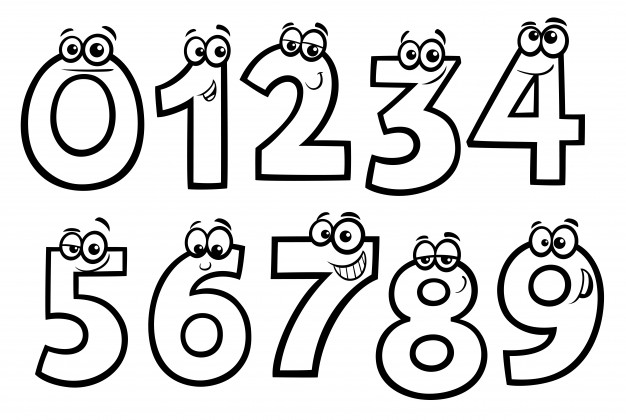 Ótima semana a todos e que Deus os abençoe grandemente                   Com carinho prof. Veronica Spader Do Rozario